Presseinformation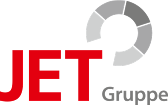 JET-Gruppe, Weidehorst 28, 32609 HüllhorstAbdruck honorarfrei. Belegexemplar und Rückfragen bitte an:dako pr, Manforter Straße 133, 51373 Leverkusen, Tel.: 02 14 / 20 69 1007/18-04JET-GruppeJET-Gruppe begrüßt Azubi-Jahrgang 2018Hüllhorst (d-pr)/ Ausbildung in der Region: Gleich zehn neue Auszubildende starteten am 1. August ihren beruflichen Werdegang bei der JET-Gruppe. Die angehenden Industriekaufleute, Technischen Produktdesigner und Metalltechniker wurden zunächst von JET-Personalleiter Lutz Missbach sowie Ausbildungsleiterin Annemarie Bellmann begrüßt. Danach richtete auch Ralf Dahmer, Geschäftsführer der internationalen JET-Gruppe, das Wort an den Nachwuchs. Dahmer betonte dabei die Bedeutung kompetenter und gut ausgebildeter Fachkräfte für das europaweit agierende Unternehmen. Die JET-Gruppe bildet sowohl für den technischen als auch für den kaufmännischen Bereich aus. Bundesweit hat der renommierte Produzent von Lichtkuppeln und Lichtbändern derzeit 32 Azubis in der Ausbildung. „Mitte August veranstalten wir für alle JET-Auszubildenden ein bundesweites Treffen“, erklärt Personalleiter Lutz Missbach. „Der Austausch ist uns wichtig. Als Unternehmen mit fünf Standorten im Bundesgebiet und noch zahlreichen weiteren in ganz Europa achten wir besonders darauf, dass unsere Mitarbeiter sich weiterentwickeln und eigenverantwortlich handeln. Dazu sind stetiger Austausch und das Lernen voneinander wichtig. Nur im Zusammenspiel aller Kolleginnen und Kollegen ist es möglich, auch im Großen als Team zu funktionieren.“ Diesem Prinzip folgend nahmen auch die älteren Auszubildenden an der Begrüßungsfeier des neuen Azubi-Jahrganges teil.ca. 1.400 ZeichenDieser Text ist auch online abrufbar unter www.jet-gruppe.de (Rubrik: Presse) oder www.dako-pr.de (Rubrik: Service).HintergrundDie JET-Gruppe mit Hauptsitz in Hüllhorst (Ostwestfalen, Deutschland) ist als Anbieter von Tageslichtlösungen, Lüftungsprodukten sowie Rauch- und Wärmeabzugsanlagen (RWA) in Europa führend. Die Produktpalette umfasst insbesondere Lichtkuppeln und Lichtbänder, die größtenteils im Industriebau sowie in kommunalen Bauprojekten eingesetzt werden. In vielen europäischen Ländern werden die Flachdächer von Büro-, Verwaltungs- und Wohngebäuden bereits mit hochwertigen Tageslichtlösungen von JET ausgestattet. Das Unternehmen operiert in Deutschland von fünf Standorten aus und verfügt über Niederlassungen in Polen („JET Grupa Polska Sp. z o. o.“), Dänemark („JET Domex A/S“), Norwegen („JET Bramo AS“), den Niederlanden („JET BIK Projecten B.V.“ und „JET BIK Producten B.V.“), dem Vereinigten Königreich („COXDOME“, „Xtralite Rooflights Ltd.“), Österreich („JET Gruppe Austria GmbH“) und der Schweiz („JET Tageslichttechnik AG“). Die internationale JET-Group beschäftigt rund 750 Mitarbeiter.Bildunterschriften[18-04 Azubis]Angehende Industriekaufleute, Technische Produktdesigner und Metalltechniker: Am 1. August starteten bundesweit zehn neue Auszubildende bei der JET-Gruppe, davon sieben allein in Hüllhorst.Foto: JET-Gruppe[18-04 Begrüßung]JET-Geschäftsführer Ralf Dahmer (rechts), Ausbildungsleitern Annemarie Bellmann (Mitte) sowie Personalleiter Lutz Missbach (links) begrüßten den neuen Azubi-Jahrgang der JET-Gruppe (Hüllhorst).Foto: JET-Gruppe[18-04 Flyer]Kompetente und gut ausgebildete Fachkräfte sind für die europaweit agierende JET-Gruppe zukunftsentscheidend. Das Unternehmen investiert daher viel in eigene Ausbildung – sowohl für den technischen als auch für den kaufmännischen Bereich.Foto: JET-GruppeRückfragen beantwortet gernJET-Gruppe	dako pr corporate communicationsAnnemarie Bellmann	Iris ZahalkaTel.: 0 5744 – 503-361	Tel.: 02 14 – 20 69 1-0Fax: 0 5744 – 503-18-361	Fax: 02 14 – 20 69 1-50Mail: abellmann@jet-gruppe.de	Mail: i.zahalka@dako-pr.dewww.jet-gruppe.de	www.dako-pr.de